Муниципальное бюджетное дошкольное образовательное учреждение детский сад № 5 «Радуга» муниципального образования «Холмский городской округ» Сахалинской области694620 Россия г. Холмск, ул. Школьная, д. 52, тел.: 2-00-91Спортивный досуг «Берегите природу!»для детей средней группы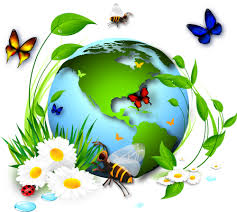 Подготовила:инструктор по физической культуреИманова О.А.г. Холмск2022 гСпортивный досуг «Берегите природу!Цель: формировать начальную экологическую культуру дошкольников.Задачи:1. Способствовать развитию быстроты, ловкости, умению действовать в коллективе;2. Формировать умение выполнять правила подвижной игры;3. Воспитывать эмоциональную отзывчивость, любовь к природе.Ход спортивного досугаДети заходят в зал под музыку «Вместе весело шагать» Инструктор: Ребята, вы знаете, сегодня отправимся путешествовать по лесу. Но в лесу побывали туристы и загрязнили всю природу.Что же делать, чем мы можем помочь нашему лесу? (Ответы детей)Инструктор: Давайте приведём наш лес в порядок. Для этого нам понадобится сила и старание, давайте проведём разминку.Разминка:Вот, как дружно мы шагаем! - обычная ходьба по кругуВыше ноги поднимаем! - ходьба с высоким подниманием коленаЧтоб природу сохранить - ходьба на носкахНадо сильным, ловким быть!Друг за другом побежим! - бег обычный друг за другомМы природу защитим!Пусть всегда природа нашаБудет всех краше! - переход на ходьбу, построение в круг.Инструктор обращает внимание детей на поломанные деревья. Если не будет деревьев, наш лес не сможет дышать. Поломанные деревья спасти очень трудно, но мы можем посадить новые.Проводится игра «Вырасти дерево»Для каждого ребёнка приготовлен обруч - это место, куда будем сажать дерево. Дети бегают врассыпную, по команде «Сажаем дерево» дети занимают свои обручи, присаживаются на корточки.Инструктор: Вот, какие маленькие росточки у нас, чтобы им вырасти понадобится много времени, давайте, пока наше дерево растёт, мы побегаем, а потом посмотрим, как оно подросло. Дети бегают врассыпную, по команде «Посмотрим на дерево» дети возвращаются в свои обручи, встают на колени, поднимают руки в стороны.Инструктор: Наши деревья подросли, у них появились веточки. Давайте ещё побегаем, пока наше дерево растёт. Дети бегают врассыпную, по команде «Дерево выросло», дети встают в свои обручи, поднимают руки вверх.Инструктор: Вот и выросли наши деревья!Мы деревья посадилиИ водою их полилиВы, деревья подрастайте - руки удерживают вверхуК небу ветки поднимайтеА потом их наклоните      - наклоняются внизИ ребят благодарите.Инструктор: В нашем лесу выросли деревья, но посмотрите, как здесь много мусора, показывает на фантики. Что это такое? (Ответы детей)Инструктор:Если фантики бросаешь-Наш лес засоряешьПравильно поступит тотКто в урну фантик отнесёт!По залу разбросаны фантики (количество в 3-4 раза больше чем детей), в углах зала стоят коробки.Инструктор: Чтобы убрать мусор, надо использовать специальный инвентарь - метёлки и совочки. Проводится игра «Убери фантики»Инструктор: Посмотрите, наш лес стал намного чище и красивее, но что же делать с цветами, они совсем завяли? (Ответы детей)Проводится игра «Цветы»Инструктор - садовник. Дети встают в круг, убирают руки за спину. По залу раскладываются обручи - вазы (столько, сколько будет букетов, из расчёта 3 цветка в букете).   У садовника в руках карточки с цветами. Он идёт за кругом и произносит слова: «Я цветы свои люблю, я цветы свои полью».  Даёт карточки детям в руки. Садовник называет эти карточки: «Мак, ромашка, василёк, собери букет, дружок». Все дети вместе произносят: «Раз, два, три, букет собери». Игроки, получившие карточки, должны выбежать из круга и вместе собраться в одном из обручей. Садовник продолжает игру до тех пор, пока все дети соберут букеты.Инструктор:Молодцы, ребята! Вы действительно многое знаете о лесе. Знаете, правила поведения в лесу. И умеете бережно обращаться с природой. А чтобы вы их никогда не забывали, я хочу подарить вам книгу, она волшебная, в ней рассказывается о моих лесных жителях, о растениях и, конечно же, о том, как надо вести себя в лесу. Спасибо вам за такую увлекательную прогулку! До свидания!Инструктор подводит итог спортивного досуга, дети под музыку уходят в группу.Оборудование: обручи по количеству детей, фантики, 4 коробки, карточки с цветами ромашка+василёк+мак, метёлки и совки.